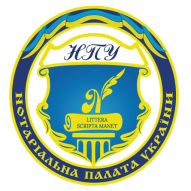 НОТАРІАЛЬНА ПАЛАТА УКРАЇНИПРАВОВИЙ АНАЛІЗЩодо участі нотаріуса у публічних закупівлях
товарів, робіт і послуг для замовників12 жовтня 2022 року Кабінетом Міністрів України прийнято постанову № 1178 «Про затвердження особливостей здійснення публічних закупівель товарів, робіт і послуг для замовників, передбачених Законом України «Про публічні закупівлі», на період дії правового режиму воєнного стану в Україні та протягом 90 днів з дня його припинення або скасування», яка набрала чинності 19 жовтня 2022 року.Постановою затверджено Особливості здійснення публічних закупівель товарів, робіт і послуг для замовників, передбачених Законом України «Про публічні закупівлі», на період дії правового режиму воєнного стану в Україні та протягом 90 днів з дня його припинення або скасування (далі – Особливості).Підпунктом 9 пункту 13 Особливостей, зокрема, передбачено, що придбання замовниками товарів і послуг в певних випадках може здійснюватися без застосування відкритих торгів та/або електронного каталогу для закупівлі товару у разі, коли здійснюється закупівля нотаріальних послуг.У зв’язку з цим Нотаріальна палата України звертає увагу на наступне.Законом України «Про публічні закупівлі» визначено правові та економічні засади здійснення закупівель товарів, робіт і послуг для забезпечення потреб держави, територіальних громад та об’єднаних територіальних громад.Метою цього Закону є забезпечення ефективного та прозорого здійснення закупівель, створення конкурентного середовища у сфері публічних закупівель, запобігання проявам корупції у цій сфері, розвиток добросовісної конкуренції.Пунктом 22 частини 1 статті 1 Закону України «Про публічні закупівлі»  визначено предмет закупівлі – товари, роботи чи послуги, що закуповуються замовником у межах єдиної процедури закупівлі або в межах проведення спрощеної закупівлі, щодо яких учасникам дозволяється подавати тендерні пропозиції/пропозиції або пропозиції на переговорах (у разі застосування переговорної процедури закупівлі). Предмет закупівлі визначається замовником у порядку, встановленому Уповноваженим органом, із застосуванням Єдиного закупівельного словника, затвердженого у встановленому законодавством порядку.Відповідно до пункту 21 частини першої статті 1 Закону України «Про публічні закупівлі» послугами є будь-який предмет закупівлі, крім товарів і робіт, зокрема транспортні послуги, освоєння технологій, наукові дослідження, науково-дослідні або дослідно-конструкторські розробки, медичне та побутове обслуговування, найм (оренда), лізинг, а також фінансові та консультаційні послуги, поточний ремонт, поточний ремонт з розробленням проектної документації.Пунктом 17 частини першої статті 1 Закону України «Про захист прав споживачів», який регулює відносини між споживачами товарів, робіт і послуг та виробниками і продавцями товарів, виконавцями робіт і надавачами послуг різних форм власності, встановлює права споживачів, а також визначає механізм їх захисту та основи реалізації державної політики у сфері захисту прав споживачів, визначено послугу як діяльність виконавця з надання (передачі) споживачеві певного визначеного договором матеріального чи нематеріального блага, що здійснюється за індивідуальним замовленням споживача для задоволення його особистих потреб.Єдиний закупівельний словник ДК 021:2015 (CPV 2008, IDT) встановлює вид послуг у сфері права, що є предметом публічних закупівель, а саме – розділ 79000000-4 ДІЛОВІ ПОСЛУГИ: ЮРИДИЧНІ, МАРКЕТИНГОВІ, КОНСУЛЬТАЦІЙНІ, КАДРОВІ, ПОЛІГРАФІЧНІ ТА ОХОРОННІ Код 79100000-5 Назва Юридичні послуги 79130000-4 Юридичні послуги, пов’язані з оформленням і засвідченням документів. Таким чином, до послуг у сфері права відносяться послуги, «пов’язані» із засвідченням документів, а не безпосередньо вчинення нотаріальних дій.Статтею 92 Конституції України встановлено, що виключно законами України визначаються організація і діяльність нотаріату. Частиною першою статті 3 Закону України «Про нотаріат» визначено, що нотаріус – це уповноважена державою фізична особа, яка здійснює нотаріальну діяльність у державній нотаріальній конторі, державному нотаріальному архіві або незалежну професійну нотаріальну діяльність, зокрема посвідчує права, а також факти, що мають юридичне значення, та вчиняє інші нотаріальні дії, передбачені законом, з метою надання їм юридичної вірогідності.У той час як публічні закупівлі здійснюються на базі тендерних пропозицій про укладення договору про надання послуг та на підставі укладеного договору про закупівлю. Відповідно до пункту 6 частини першої статті 1 Закону України «Про публічні закупівлі» договір про закупівлю є господарським договором, що укладається між замовником і учасником за результатами проведення процедури закупівлі/спрощеної закупівлі та передбачає платне надання послуг, виконання робіт або придбання товаруВідповідно до статті 901 Цивільного кодексу України за договором про надання послуг одна сторона (виконавець) зобов’язується за завданням другої сторони (замовника) надати послугу, яка споживається в процесі вчинення певної дії або здійснення певної діяльності, а замовник зобов’язується оплатити виконавцеві зазначену послугу, якщо інше не встановлено договором.Звертаємо увагу на те, що Закон України «Про нотаріат» чітко визначає, що нотаріус не може займатися підприємницькою, адвокатською діяльністю, бути засновником адвокатських об’єднань, перебувати на державній службі або службі в органах місцевого самоврядування, у штаті інших юридичних осіб, а також виконувати іншу оплачувану роботу, крім виконання функції медіатора, викладацької, наукової і творчої діяльності, а також діяльності у професійному самоврядуванні нотаріусів.У разі прийняття нотаріусом публічної пропозиції, тобто пропозиції викладеної в оголошенні про проведення конкурентних процедур закупівель або оголошенні про проведення спрощеної закупівлі, та укладення договорів на надання послуг повністю втрачається один із основних принципів діяльності нотаріуса – незалежність та неупередженість при вчиненні нотаріальних дій.Договір про надання послуг за своєю правовою природою є правочином, за яким нотаріус зобов’язаний вчинити певні дії та надати послуги, що є предметом такого договору. Не надання таких послуг буде порушенням умов договору. Договором про надання послуг не може передбачатись відмова нотаріуса у вчиненні нотаріальної дії з підстав, визначених статтею 49 Закону України «Про нотаріат». Отже, наслідком укладення такого договору є позбавлення нотаріуса самостійності у прийнятті рішень, неупередженості та залежність від зобов’язань, передбачених таким договором.Укладення договору про надання послуг в результаті оголошення про проведення конкурентних процедур закупівель або оголошення про проведення спрощеної закупівлі є порушенням Закону України «Про нотаріат».Укладання з нотаріусом договору про надання послуг – це така ж юридична фікція і порушення законодавства, як і укладання аналогічного договору з суддею (про надання послуг з розгляду справи) або з прокурором (про надання послуг з підтримки державного обвинувачення в суді). Отже, наведене дає підстави для наступних висновків.Нотаріус та вчинювані нотаріусом нотаріальні дії за суб’єктним та об’єктним складом не підпадають під дію Закону України «Про публічні закупівлі» та нотаріус не є суб’єктом процедури публічних закупівель. Нотаріус не надає послуги у сфері права, які є предметом закупівель відповідно до Закону України «Про публічні закупівлі». Нотаріус вчиняє нотаріальні дії та стягує плату за вчинення нотаріальних дій, які за своєю правовою природою не є послугами.Закон України «Про публічні закупівлі» не містить поняття «закупівлі нотаріальних дій» і не може їх містити, оскільки нотаріальні дії не є послугами.Сплата фізичними та юридичними особами нотаріусу плати за вчинення нотаріальної дії здійснюється не на підставі Закону України «Про публічні закупівлі», а на підставі статті 31 Закону України «Про нотаріат».Участь нотаріуса у публічних закупівлях суперечить нормам спеціальних законів, що регулюють діяльність нотаріату в Україні та сферу публічних закупівель, а саме – Закону України «Про нотаріат» та Закону України «Про публічні закупівлі».Комісія визначає необхідність негайного вжиття заходів щодо ініціювання внесення змін до постанови Кабінету Міністрів України від 12 жовтня 2022 року № 1178 «Про затвердження особливостей здійснення публічних закупівель товарів, робіт і послуг для замовників, передбачених Законом України “Про публічні закупівлі”, на період дії правового режиму воєнного стану в Україні та протягом 90 днів з дня його припинення або скасування» з метою приведення її у відповідність до Конституції України, Закону України «Про нотаріат», Закону України «Про публічні закупівлі».14 листопада 2022 рокуКомісія Нотаріальної палати Україниз аналітично-методичного забезпечення нотаріальної діяльності 